	IE………………………………………………….PLAN DE GESTIÓN DEL RIESGO DE DESASTRES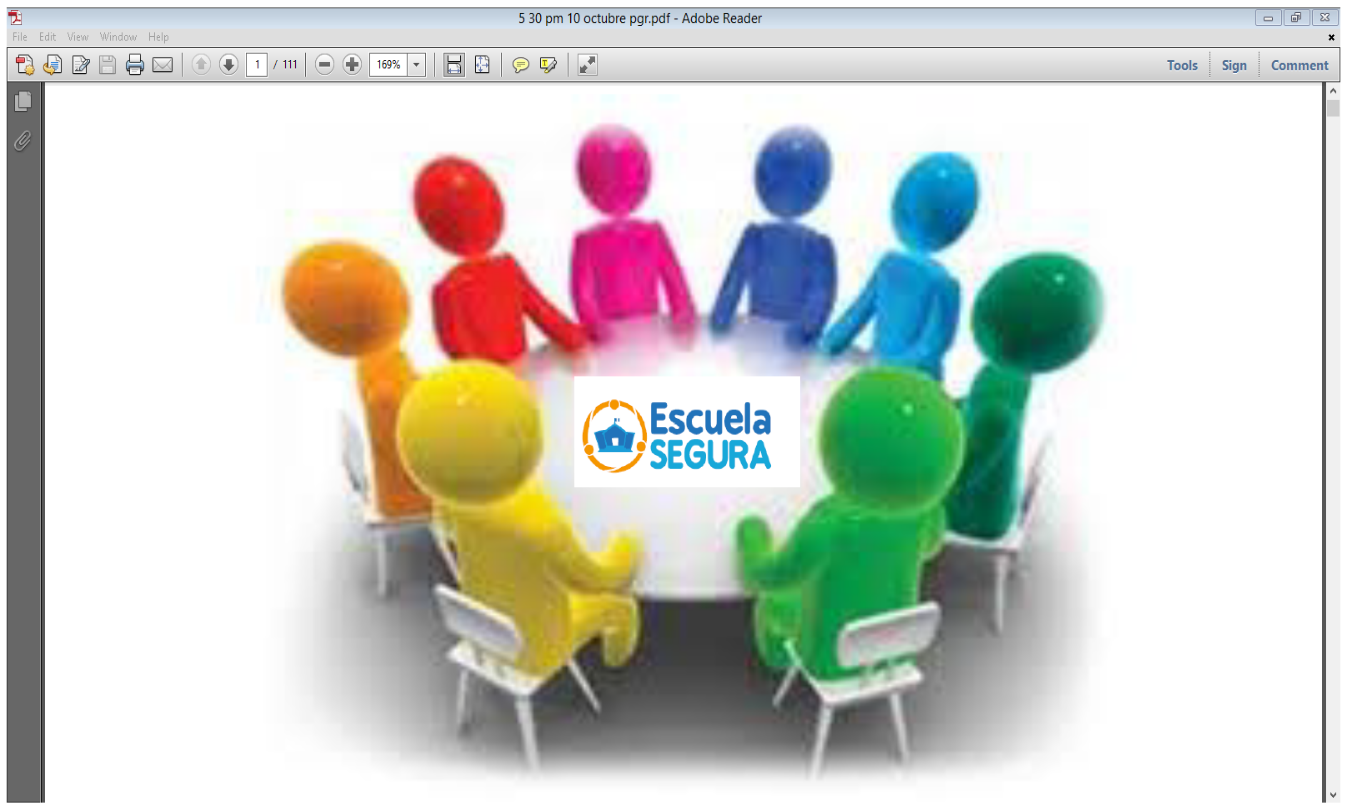 “IDENTIFICO los peligros, REDUZCO las vulnerabilidades y  GESTIONO los riesgos de desastres”2018PLAN DE GESTIÓN DEL RIESGO DE DESASTRESINFORMACIÓN GENERAL.  ESTADÍSTICA DE LOS MIEMBROS DE LA COMUNIDAD EDUCATIVA:BASE LEGALD.S. N° 011-2012-ED  Reglamento de la Ley  N° 28044 Ley General de Educación RM  N° 657-2017 Orientaciones para el desarrollo del año escolar 2018  en Instituciones Educativas y Programas Educativos de la Educación Básica Ley N° 30102, Ley que dispone medidas preventivas contra los efectos nocivos para la salud por la exposición prolongada a la radiación solar.Ley Nº 29664 Ley   de creación del Sistema Nacional de Gestión del Riesgo de Desastres (SINAGERD).Decreto Supremo Nº 048-2011-PCM Reglamento de la ley del Sistema Nacional de Gestión del Riesgo de Desastres (SINAGERD).Ley N° 28551 que establece la obligación  de elaborar  y presentar planes de contingencia. DIAGNÓSTICO (PELIGROS,VULNERABILIDAD, RIESGOS)Peligros identificados que afectan el Local escolar  de la IE……………………	Identificación de peligro, vulnerabilidad, riesgo, medidas de prevención, reducción, cronograma y responsable.Fuente: ITSESismo: OBJETIVO GENERALReducir el riesgo, con medidas de prevención y reducción del riesgo de desastres a través del fortalecimiento de capacidades para el desarrollo de una cultura de prevención y participación de la comunidad educativa organizada.     OBJETIVOS ESPECÍFICOSFortalecer la participación de la comunidad  educativa organizada para el desarrollo de una cultura de prevención. Reducir las vulnerabilidades con medidas  de reducción del riesgo de desastres para garantizar una Escuela Segura.ESTRUCTURA ORGANIZACIONAL DE LA COMISIÓN DE CIUDADANÍA AMBIENTAL  Y GESTIÓN DEL RIESGO DE DESASTRESNota: Para el caso de las IE multigrado y unidocentes, éstas podrás adaptarse y contar con el número de brigadas que se adecuen a su realidad. ELABORAR  LA ESTRUCTURA ORGANIZACIONAL   DE LA COMISIÓN DE CIUDADANIA AMBIENTAL Y GRD CON LOS NOMBRES DE CADA UNO DE LOS INTEGRANTESIDENTIFICACIÓN DE RECURSOS: SEGUIMIENTO Y EVALUACIÓN  DEL PLAN El seguimiento y evaluación del  Plan  será participativo  y  debe realizarse de manera permanente y  estará a cargo de la Comisión de Ciudadanía Ambiental y Gestión del Riesgo de Desastres, para asegurar  una Escuela  Segura, con actividades de  difusión y socializar el plan con autoridades, comunidad educativa incluyendo medios de comunicación. ANEXOS MAPA DE PELIGROS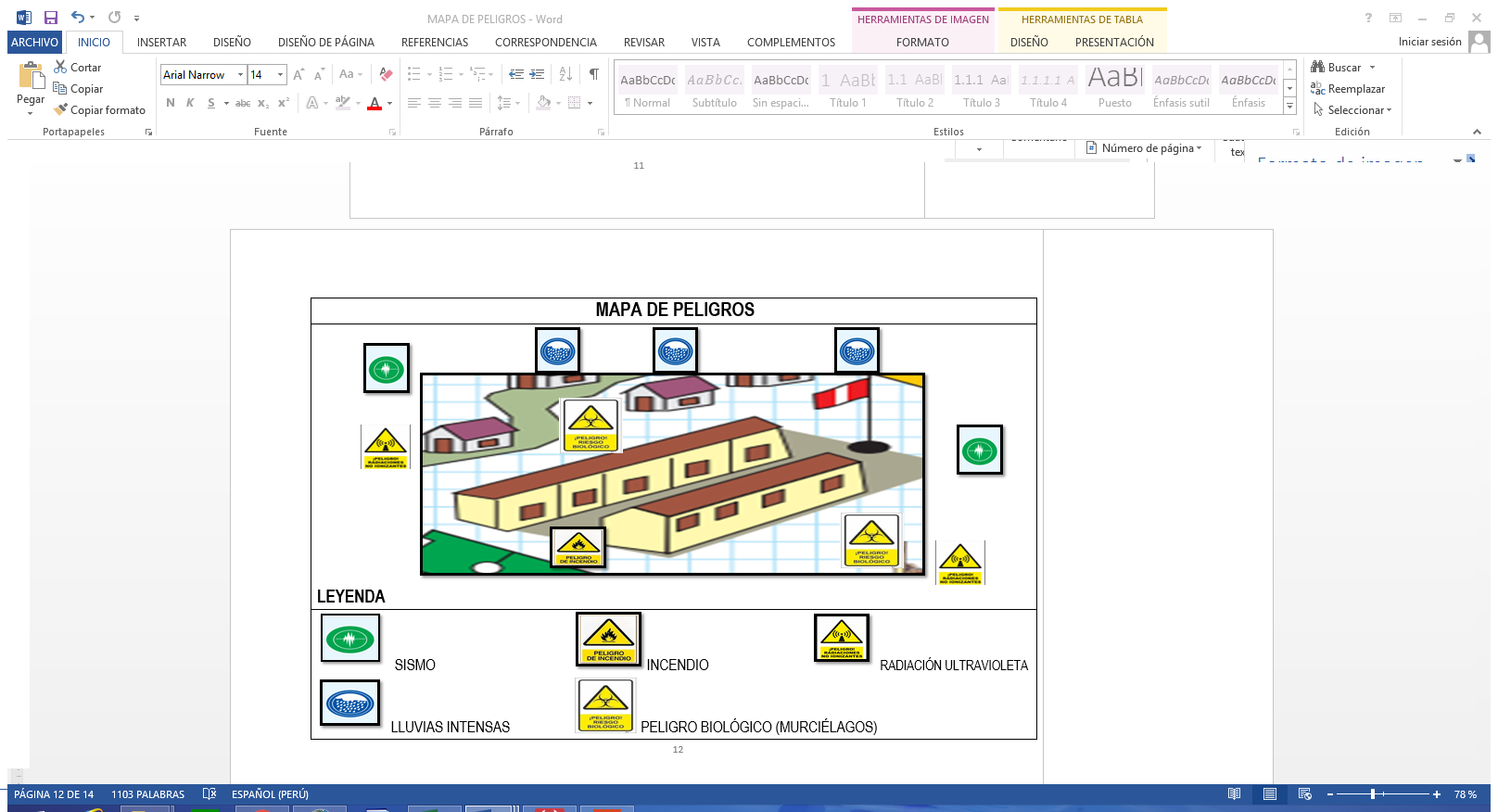 MAPA DE VULNERABILIDAD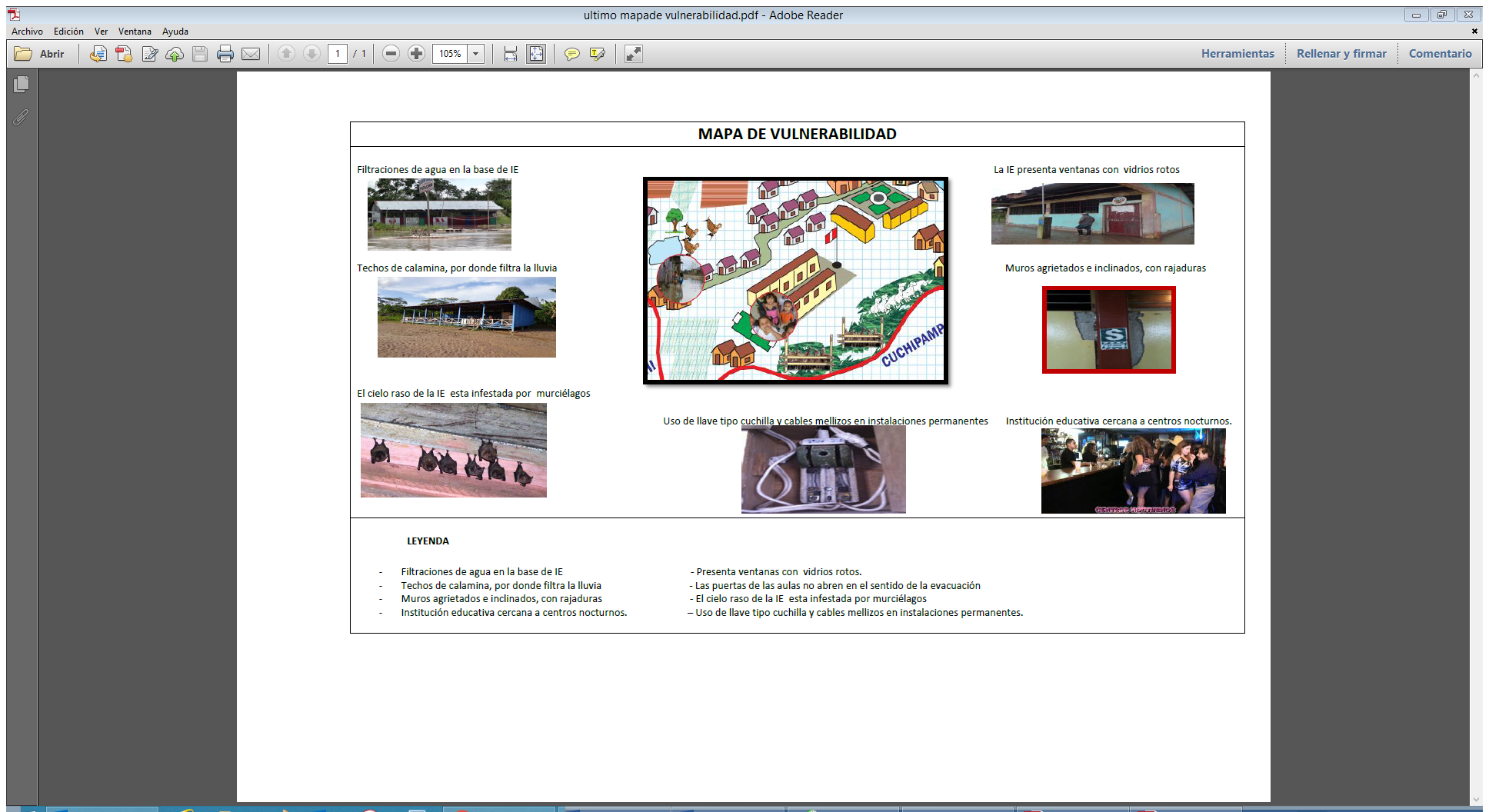 MAPA DE RIESGOS INTERNOS  Y EXTERNOS DEL LOCAL ESCOLAR DE LA IE…………………….DATOS GENERALESDATOS GENERALESDATOS GENERALESDATOS GENERALESDATOS GENERALESDATOS GENERALESDATOS GENERALESDATOS GENERALESDATOS GENERALESNOMBRE  IE.:DRE/GREUGEL.:UGEL.:UGEL.:PROVINCIA:DISTRITO:DISTRITO:DISTRITO:CENTRO POBLADO:AREA GEOGRÁFICA:AREA GEOGRÁFICA:AREA GEOGRÁFICA:URBANA xRURALDIRECCIÓN:ALTITUD:ALTITUD:ALTITUD:CODIGO LOCAL:CODIGO  MODULAR:CODIGO  MODULAR:CODIGO  MODULAR:TIPO DE GESTIÓN:TURNO:XMAÑANATARDENOCHEDIRECTOR (A):CELULAR  DIRECTOR(A):CELULAR  DIRECTOR(A):CELULAR  DIRECTOR(A):TELÉFONO I.E.:CORREO ELECTRÓNICO:CORREO ELECTRÓNICO:CORREO ELECTRÓNICO:NIVEL:MODALIDAD:MODALIDAD:MODALIDAD:COORDINADOR DE COMISIÓN DE CIUDADANÍA AMBIENTAL Y GRD:RESPONSABLE EN GESTIÓN DEL RIESGO  DE DESASTRESRESPONSABLE EN GESTIÓN DEL RIESGO  DE DESASTRESRESPONSABLE EN GESTIÓN DEL RIESGO  DE DESASTRESMODALIDADMODALIDADMODALIDADMODALIDADMODALIDADMODALIDADMODALIDADMODALIDADMODALIDADMODALIDADN° EstudiantesN° EstudiantesN° DocentesN° DocentesN° AdministrativosN° AdministrativosN° AdministrativosEBREBREBAEBAEBEEBECETPROCETPROSUPERIORSUPERIORHMHMHMInicialInicialEspecialCETPROSuperiorPrimariaIntermedioBásicoI.S.P.SecundariaAvanzadoIntermedioE.S.F.A.SubtotalesSubtotalesSubtotalesSubtotalesSubtotalesSubtotalesSubtotalesSubtotalesSubtotalesSubtotalesTotalTotalTotalTotalTotalTotalTotalTotalTotalTotalPELIGROS IDENTIFICADOSPELIGROS IDENTIFICADOSPELIGROS GENERADOS POR FENÓMENOS DE ORIGEN NATURALPELIGROS INDUCIDOS POR LA ACCIÓN HUMANASismoQuímicos (Incendio)Lluvias intensasBiológicos (murciélagos)Físicos (Exposición a radiación ultravioleta)ELEMENTOSPELIGROVULNERABILIDAD (Exposición, fragilidad y resiliencia)ESTIMACIÓN DEL RIESGOMedidas de prevención y reducción del riesgo de desastresMedidas de prevención y reducción del riesgo de desastresCRONOGRAMA  CRONOGRAMA  CRONOGRAMA  CRONOGRAMA  CRONOGRAMA  CRONOGRAMA  CRONOGRAMA  CRONOGRAMA  CRONOGRAMA  CRONOGRAMA  CRONOGRAMA  CRONOGRAMA  CRONOGRAMA  ELEMENTOSPELIGROVULNERABILIDAD (Exposición, fragilidad y resiliencia)ESTIMACIÓN DEL RIESGOPREVENCIÓNREDUCCIÓNEFMAMJJASONDRESPONSABLEESTRUCTURAL (Metálicos, maderas, prefabricados, techos, paredes, columnas, vigas, etc.)SismoESTRUCTURAL (Metálicos, maderas, prefabricados, techos, paredes, columnas, vigas, etc.)Lluvias intensasESTRUCTURAL (Metálicos, maderas, prefabricados, techos, paredes, columnas, vigas, etc.)IncendioESTRUCTURAL (Metálicos, maderas, prefabricados, techos, paredes, columnas, vigas, etc.)Peligro biológico (murciélago)NO ESTRUCTURAL  (Aforos ,accesos .puertas, cielos rasos, paneles, rampas, equipos y sistemas mecánicos, eléctricos, sanitarios y seguridad contra incendios)SismoNO ESTRUCTURAL  (Aforos ,accesos .puertas, cielos rasos, paneles, rampas, equipos y sistemas mecánicos, eléctricos, sanitarios y seguridad contra incendios)Lluvias intensasNO ESTRUCTURAL  (Aforos ,accesos .puertas, cielos rasos, paneles, rampas, equipos y sistemas mecánicos, eléctricos, sanitarios y seguridad contra incendios)IncendioNO ESTRUCTURAL  (Aforos ,accesos .puertas, cielos rasos, paneles, rampas, equipos y sistemas mecánicos, eléctricos, sanitarios y seguridad contra incendios)Peligro biológico (murciélago)NO ESTRUCTURAL  (Aforos ,accesos .puertas, cielos rasos, paneles, rampas, equipos y sistemas mecánicos, eléctricos, sanitarios y seguridad contra incendios) Peligro físico (exposición a radiación ultravioleta)FUNCIONAL (Organización frente a una emergencia)SismoFUNCIONAL (Organización frente a una emergencia)Lluvias intensasFUNCIONAL (Organización frente a una emergencia)IncendioFUNCIONAL (Organización frente a una emergencia)Peligro biológico (murciélago)FUNCIONAL (Organización frente a una emergencia)Peligro físico (exposición a radiación ultravioleta)ENTORNO INMEDIATO(Edificaciones  y estructuras alrededor del local escolar)ENTORNO INMEDIATO(Edificaciones  y estructuras alrededor del local escolar)ENTORNO SOCIALENTORNO SOCIALELEMENTOSVULNERABILIDAD (Exposición, fragilidad y resiliencia)VULNERABILIDAD (Exposición, fragilidad y resiliencia)VULNERABILIDAD (Exposición, fragilidad y resiliencia)ESTIMACIÓN DEL RIESGOMedidas de prevención y reducción del riesgo de desastresMedidas de prevención y reducción del riesgo de desastresMedidas de prevención y reducción del riesgo de desastresMedidas de prevención y reducción del riesgo de desastresMedidas de prevención y reducción del riesgo de desastresMedidas de prevención y reducción del riesgo de desastresMedidas de prevención y reducción del riesgo de desastresCRONOGRAMA  CRONOGRAMA  CRONOGRAMA  CRONOGRAMA  CRONOGRAMA  CRONOGRAMA  CRONOGRAMA  CRONOGRAMA  CRONOGRAMA  CRONOGRAMA  CRONOGRAMA  CRONOGRAMA  CRONOGRAMA  CRONOGRAMA  CRONOGRAMA  CRONOGRAMA  CRONOGRAMA  CRONOGRAMA  CRONOGRAMA  CRONOGRAMA  CRONOGRAMA  ELEMENTOSVULNERABILIDAD (Exposición, fragilidad y resiliencia)VULNERABILIDAD (Exposición, fragilidad y resiliencia)VULNERABILIDAD (Exposición, fragilidad y resiliencia)ESTIMACIÓN DEL RIESGOPREVENCIÓNPREVENCIÓNREDUCCIÓNREDUCCIÓNREDUCCIÓNREDUCCIÓNREDUCCIÓNEEFFFMMAAMMJJJASONDRESPONSABLERESPONSABLEESTRUCTURAL (Metálicos, maderas, prefabricados, techos, paredes, columnas, vigas, etc.) Las paredes del aula de 4 grado de primaria presenta grietas de 2 cm aprox. Las paredes del aula de 4 grado de primaria presenta grietas de 2 cm aprox. Las paredes del aula de 4 grado de primaria presenta grietas de 2 cm aprox. Al desplomarse las paredes afectaran la vida e integridad física de los estudiantes del 4 grado…..Solicita evaluación técnica de Defensa Civil.Solicita evaluación técnica de Defensa Civil.Buscar espacios alternos parea brindar el servicio educativo.Buscar espacios alternos parea brindar el servicio educativo.Buscar espacios alternos parea brindar el servicio educativo.Buscar espacios alternos parea brindar el servicio educativo.Buscar espacios alternos parea brindar el servicio educativo. x x Comisión de CA y GRD Comisión de CA y GRDESTRUCTURAL (Metálicos, maderas, prefabricados, techos, paredes, columnas, vigas, etc.) Las paredes del aula de 4 grado de primaria presenta grietas de 2 cm aprox. Las paredes del aula de 4 grado de primaria presenta grietas de 2 cm aprox. Las paredes del aula de 4 grado de primaria presenta grietas de 2 cm aprox. Al desplomarse las paredes afectaran la vida e integridad física de los estudiantes del 4 grado…..Demolición y remoción de escombros del aula agrietada. Demolición y remoción de escombros del aula agrietada. Buscar espacios alternos parea brindar el servicio educativo.Buscar espacios alternos parea brindar el servicio educativo.Buscar espacios alternos parea brindar el servicio educativo.Buscar espacios alternos parea brindar el servicio educativo.Buscar espacios alternos parea brindar el servicio educativo. x x Comisión de CA y GRD Comisión de CA y GRDESTRUCTURAL (Metálicos, maderas, prefabricados, techos, paredes, columnas, vigas, etc.) Las paredes del aula de 4 grado de primaria presenta grietas de 2 cm aprox. Las paredes del aula de 4 grado de primaria presenta grietas de 2 cm aprox. Las paredes del aula de 4 grado de primaria presenta grietas de 2 cm aprox. Al desplomarse las paredes afectaran la vida e integridad física de los estudiantes del 4 grado…..Construcción de la pared. Construcción de la pared. Buscar espacios alternos parea brindar el servicio educativo.Buscar espacios alternos parea brindar el servicio educativo.Buscar espacios alternos parea brindar el servicio educativo.Buscar espacios alternos parea brindar el servicio educativo.Buscar espacios alternos parea brindar el servicio educativo. x x Comisión de CA y GRD Comisión de CA y GRDESTRUCTURAL (Metálicos, maderas, prefabricados, techos, paredes, columnas, vigas, etc.) Las paredes del aula de 4 grado de primaria presenta grietas de 2 cm aprox. Las paredes del aula de 4 grado de primaria presenta grietas de 2 cm aprox. Las paredes del aula de 4 grado de primaria presenta grietas de 2 cm aprox. Al desplomarse las paredes afectaran la vida e integridad física de los estudiantes del 4 grado…..Gestionar las aulas prefabricadas.Gestionar las aulas prefabricadas.Buscar espacios alternos parea brindar el servicio educativo.Buscar espacios alternos parea brindar el servicio educativo.Buscar espacios alternos parea brindar el servicio educativo.Buscar espacios alternos parea brindar el servicio educativo.Buscar espacios alternos parea brindar el servicio educativo. x x Comisión de CA y GRD Comisión de CA y GRDESTRUCTURAL (Metálicos, maderas, prefabricados, techos, paredes, columnas, vigas, etc.) Las paredes del aula de 4 grado de primaria presenta grietas de 2 cm aprox. Las paredes del aula de 4 grado de primaria presenta grietas de 2 cm aprox. Las paredes del aula de 4 grado de primaria presenta grietas de 2 cm aprox.Afectación y deterioro del mobiliario escolar.ESTRUCTURAL (Metálicos, maderas, prefabricados, techos, paredes, columnas, vigas, etc.) Las paredes del aula de 4 grado de primaria presenta grietas de 2 cm aprox. Las paredes del aula de 4 grado de primaria presenta grietas de 2 cm aprox. Las paredes del aula de 4 grado de primaria presenta grietas de 2 cm aprox.Deterioro o destrucción del material educativo.ESTRUCTURAL (Metálicos, maderas, prefabricados, techos, paredes, columnas, vigas, etc.) Las paredes del aula de 4 grado de primaria presenta grietas de 2 cm aprox. Las paredes del aula de 4 grado de primaria presenta grietas de 2 cm aprox. Las paredes del aula de 4 grado de primaria presenta grietas de 2 cm aprox.Deterioro o perdida de equipos tecnológicos como: computadora, XO, TV. … etcESTRUCTURAL (Metálicos, maderas, prefabricados, techos, paredes, columnas, vigas, etc.) La IE no cuenta con columnas. La IE no cuenta con columnas. La IE no cuenta con columnas. Colapso de las paredes de la IE…….ESTRUCTURAL (Metálicos, maderas, prefabricados, techos, paredes, columnas, vigas, etc.) El techo es de fibra cemento… El techo es de fibra cemento… El techo es de fibra cemento… Colapso del techo.ESTRUCTURAL (Metálicos, maderas, prefabricados, techos, paredes, columnas, vigas, etc.) El techo es de fibra cemento… El techo es de fibra cemento… El techo es de fibra cemento…Afectación de la vida e integridad física de estudiantes , docentes, etc.ESTRUCTURAL (Metálicos, maderas, prefabricados, techos, paredes, columnas, vigas, etc.)El  piso presenta rajaduras y hundimiento.El  piso presenta rajaduras y hundimiento.El  piso presenta rajaduras y hundimiento. Obstrucción de la rutas de evacuación.Accidentes de personas: Estudiantes, docentes, etc.ESTRUCTURAL (Metálicos, maderas, prefabricados, techos, paredes, columnas, vigas, etc.)La ubicación de la ie se encuentra en zona de deslizamiento.La ubicación de la ie se encuentra en zona de deslizamiento.La ubicación de la ie se encuentra en zona de deslizamiento.Colapso de la infraestructura.ESTRUCTURAL (Metálicos, maderas, prefabricados, techos, paredes, columnas, vigas, etc.)La ubicación de la ie se encuentra en zona de deslizamiento.La ubicación de la ie se encuentra en zona de deslizamiento.La ubicación de la ie se encuentra en zona de deslizamiento.Afectación de vías de acceso.ESTRUCTURAL (Metálicos, maderas, prefabricados, techos, paredes, columnas, vigas, etc.)La ie no cuenta con carpas ni aulas prefabricadasLa ie no cuenta con carpas ni aulas prefabricadasLa ie no cuenta con carpas ni aulas prefabricadasSuspensión del servicio educativo.NO ESTRUCTURAL  (Aforos ,accesos .puertas, cielos rasos, paneles, rampas, equipos y sistemas mecánicos, eléctricos, sanitarios y seguridad contra incendios)NO ESTRUCTURAL  (Aforos ,accesos .puertas, cielos rasos, paneles, rampas, equipos y sistemas mecánicos, eléctricos, sanitarios y seguridad contra incendios)NO ESTRUCTURAL  (Aforos ,accesos .puertas, cielos rasos, paneles, rampas, equipos y sistemas mecánicos, eléctricos, sanitarios y seguridad contra incendios)NO ESTRUCTURAL  (Aforos ,accesos .puertas, cielos rasos, paneles, rampas, equipos y sistemas mecánicos, eléctricos, sanitarios y seguridad contra incendios)NO ESTRUCTURAL  (Aforos ,accesos .puertas, cielos rasos, paneles, rampas, equipos y sistemas mecánicos, eléctricos, sanitarios y seguridad contra incendios)NO ESTRUCTURAL  (Aforos ,accesos .puertas, cielos rasos, paneles, rampas, equipos y sistemas mecánicos, eléctricos, sanitarios y seguridad contra incendios)FUNCIONAL (Organización frente a una emergencia)FUNCIONAL (Organización frente a una emergencia)FUNCIONAL (Organización frente a una emergencia)FUNCIONAL (Organización frente a una emergencia)FUNCIONAL (Organización frente a una emergencia)FUNCIONES  GENERALES DE LA COMISIÓN DE GESTIÓN DEL  RIESGO DE DESASTRESDebe cumplir las siguientes funciones:Planificar, organizar, ejecutar, monitorear, y evaluar las acciones establecidas en el Plan de Gestión del Riesgo de Desastres que son de responsabilidad sectorial en el marco del Plan Nacional de Prevención y Atención de Desastres.Planificar, organizar, ejecutar, monitorear y evaluar las acciones el Plan de Contingencia con el asesoramiento y apoyo con el Centro de Operaciones de Emergencia (COE) correspondiente.Organizar y promover la participación de los estudiantes, docentes y padres de familia en la Gestión del Riesgo de Desastres.Desarrollar acciones de capacitación en Gestión del Riesgo de Desastres en coordinación con la Unidad de Gestión Educativa Local  y otros.Organizar, ejecutar y evaluar la realización de los simulacros a realizar de acuerdo a la realidad fenomenológica de la zona, reportando a la UGEL correspondiente y al PERÚ- EDUCA con asesoramiento de la Unidad de Gestión Educativa Local  y otros de acuerdo al cronograma aprobado por el Ministerio de Educación.Organizar el Centro de Operaciones de Emergencia (COE-IE) como espacio físico de monitoreo, permanentemente  obtienen, recaban y comparten información sobre el desarrollo de emergencias, desastres o peligros inminentes para el procesamiento e intercambio de información permanente de la IE a la UGEL.Garantizar la incorporación de la Gestión del Riesgo de Desastres en el Proyecto Educativo Institucional, el Proyecto Curricular Institucional y en el Plan Anual de Trabajo.Organizar, promover y capacitar a las brigadas de: señalización evacuación y evaluación, Contra incendios y seguridad, protección y entrega de estudiantes, soporte, actividades lúdicas con la participación de los docentes, padres de familia y otros. PROCESOSMEDIDASRECURSOS NECESARIOS                                            (HUMANOS, FÍSICOS, MATERIALES, ETC.  )RECURSOS CON LOS QUE SE CUENTARECURSOS A GESTIONAR PREVENCIÓN PREVENCIÓN PREVENCIÓN PREVENCIÓN PREVENCIÓNREDUCCIÓNREDUCCIÓNREDUCCIÓNREDUCCIÓNREDUCCIÓNMAPA DE RIESGOS INTERNO                          MAPA DE RIESGOS EXTERNO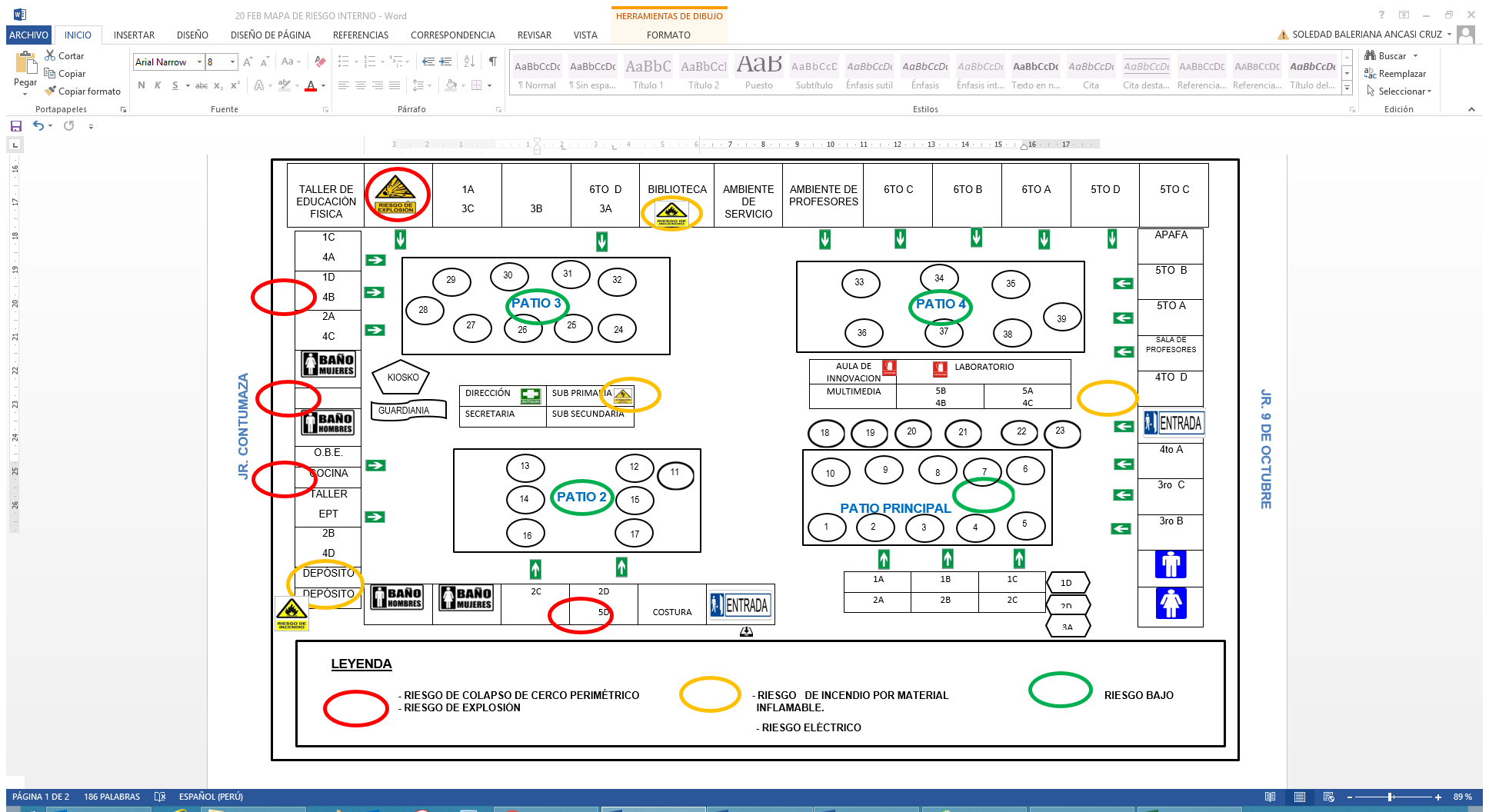 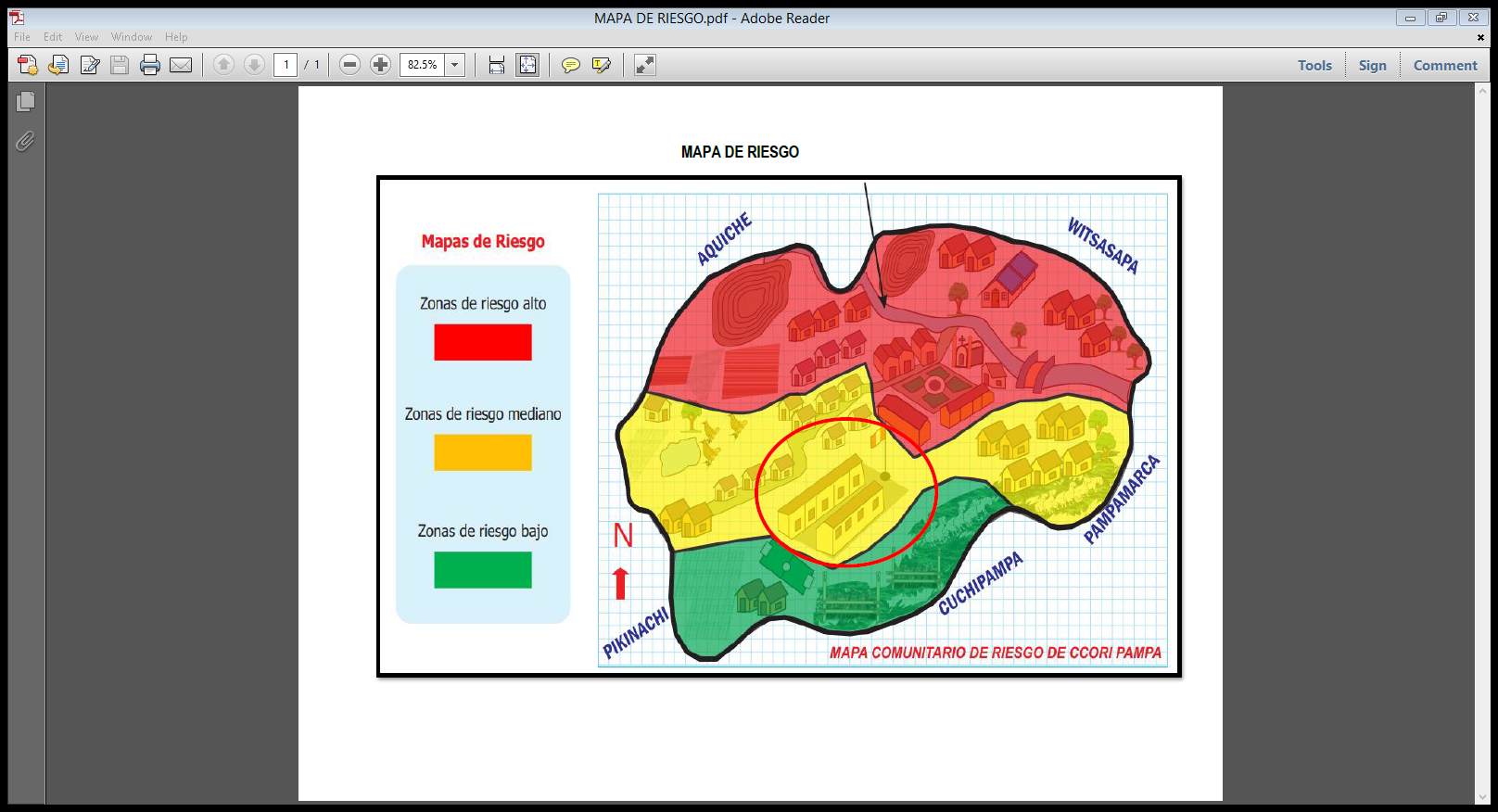 